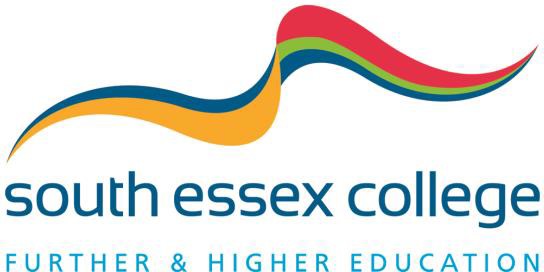 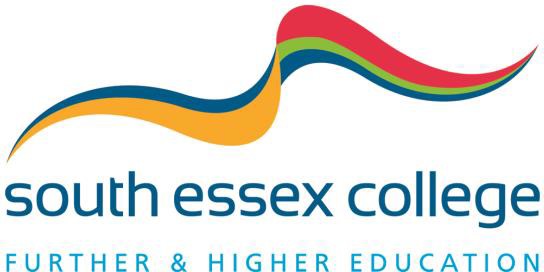 Anthony McGarel, Deputy Principal and Chief Executive 24th May 20181SIGNIFICANT CHANGES FOLLOWING REVIEWPolicy Review on dateTemplate Parental Consent FormConsent statementI, [PARENT/LEGAL GUARDIAN NAME], confirm that [CHILD SUBJECT NAME] is below the age of 13 years old and I am consenting on their behalf that South Essex College of Further and Higher Education can process personal data relating to [CHILD SUBJECT NAME] for the purpose of [SPECIFY LAWFUL REASON FOR PROCESSING PERSONAL DATA], which is attached to this declaration.I am aware that I may withdraw my consent at any time by [STATE HOW].Page Number or HeadingNameDetails of significant changeChanges madebySigned by parent/guardian:Date:Request actioned:Data Protection OfficerDate:SLT Member ResponsibleAnthony McGarelAuthor of ProcedureCraig WillcocksDate agreed by SLTDate Effective FromDate last amendedReview Date